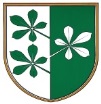 OBČINA KIDRIČEVOOdbor za varstvo okolja in požarno varnostKopališka ul. 142325 KidričevoŠtev. 354-470/2021Dne  17.11.2021Na podlagi 22. člena Statuta Občine Kidričevo Uradno glasilo slovenskih občin, št. 62/16 in 16/18) in 55. člena Poslovnika občinskega sveta Občine Kidričevo (Uradno glasilo slovenskih občin, št. 36/17 in 16/18) je odbor za varstvo okolja in požarno varnost, je na svoji 7. redni seji, ki je bila, dne 16.11.2021 sprejelS  K  L  E  POdbor za varstvo okolja in požarno varnost predlaga občinskemu svetu Občine Kidričevo, da potrdi Leti program ravnanja s komunalnimi odpadki na območju občine Kidričevo za leto 2022. 								Slavko Kranjc;								predsednik								odbora za varstvo okolja								in požarno varnost 